UNIVERSITAS YUDHARTA PASURUAN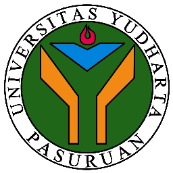 FAKULTAS TEKNIK		REKAP NILAISEMESTER GENAP - TAHUN AKADEMIK 2022/2023PROGRAM STUDI TEKNIK SIPIL (A)Nama Dosen:  DIAN KUSUMANINGSIH, ST., MTSKS: 2Matakuliah: Metode PenelitianSemester: 6 - ANo.NamaNIMNilai AkhirKehadiran1.MUHAMMAD RUSDI FANANI 202069010001E142.MUHAMMAD ALFAN MAULIDHAN 202069010002E143.MUHAMMAD KHIFTIRUL AZIZ202069010003B+144.ANDIKARANA PRASETIOBUDI202069010004B+145.SYAMSUL ARIFIN202069010005D146.KHOIRUN NADIA202069010006B+147.MAULANA RAHMAN BATARA 202069010007B+148.MOH AFIF UDIN202069010008E149.ZAINAL ARIFIN 202069010009B+1410.FITRIA WULANDARI 202069010011B+1411.M. HIRMAN HUMAINI202069010012B+712.YUSNIA DEVITA SARI202069010014B+1413.MOH. SULAIMAN 202069010015B+1414.WHENI SIDHARTA 202069010018B+1415.SINTA NURIYAH 202069010020B+1416.FINA NURIL MASRURIN 202069010021B+1417.ILYAS SOFANA 202069010022B+1418.AHMAD ZAKARIA202069010023B+1419.YENI SURAYA202069010030B+1420.ABDUL MAJID 202069010033E14Jumlah MahasiswaJumlah MahasiswaJumlah MahasiswaParaf dosen pengampuParaf dosen pengampuParaf dosen pengampuPasuruan, ____________________Dosen Pengampu,(……………………………………………..)